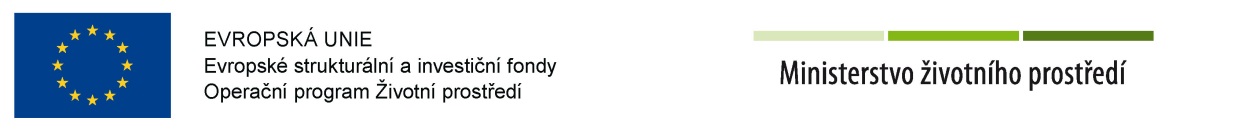 DODATEK č. 1  KE SMLOUVĚ O DÍLOPreambuleDne 15.07.2019 byla mezi v čl. I této smlouvy specifikovanými smluvními stranami uzavřena smlouva o dílo, a to na základě výsledků výběrového řízení „Rekonstrukce budov ke zlepšení psychosociálního klimatu a vzdělávání smyslově postižených žáků a instalace vzduchotechniky k zabezpečení zdravého prostředí pro žáky, 2. vyhlášení“, ve kterém zhotovitel předložil objednateli nejvhodnější nabídku z hlediska hodnotících kritérií stanovených zadavatelem (dále jen „smlouva o dílo“).Předmětem smlouvy o dílo je závazek zhotovitele provést pro objednatele na svůj náklad a riziko stavbu „Rekonstrukce budov ke zlepšení psychosociálního klimatu a vzdělávání smyslově postižených žáků a instalace vzduchotechniky k zabezpečení zdravého prostředí pro žáky“.Předmětná smlouva o dílo byla mezi smluvními stranami uzavřena za účelem úpravy jejich vzájemných práv a povinností při zhotovení a předání předmětu plnění veřejné zakázky „Rekonstrukce budov ke zlepšení psychosociálního klimatu a vzdělávání smyslově postižených žáků a instalace vzduchotechniky k zabezpečení zdravého prostředí pro žáky, 2. vyhlášení“, v souladu s projektovou dokumentací, která je realizována v rámci projektů „5.1a Rekonstrukce budov ke zlepšení psychosociálního klimatu a vzdělávání smyslově postižených žáků a instalace vzduchotechniky k zabezpečení zdravého prostředí pro žáky“ (reg. č. CZ.05.5.18/0.0/0.0/17_070/0006480), řešící zateplení objektů v areálu školy, a „ 5.1b Rekonstrukce budov ke zlepšení psychosociálního klimatu a vzdělávání smyslově postižených žáků a instalace vzduchotechniky k zabezpečení zdravého prostředí pro žáky“ (reg. č. CZ.05.5.18/0.0/0.0/17_070/0006481), řešící instalaci vzduchotechniky s rekuperací.I.Smluvní strany1. Základní škola a Mateřská škola pro sluchově postižené, Plzeň, Mohylová 90se sídlem: Mohylová 90, 312 09 PlzeňIČ: 49778153DIČ: CZ49778153Bankovní spojení: CNBČíslo účtu: 66039311/0710Zastoupený: Mgr. Jiřím Pouskou, ředitelem školyTelefon: +420 731 550 801E-mail: reditel@sluchpost-plzen.cz.cz(dále jen ,,objednatel“)a2. eSVe Stav s.r.o.Registrován v OR u: Městského soudu v Praze, oddíl C, vložka 215198Se sídlem: Benediktská 722/11, Staré Město,110 00 Praha  1Statutární zástupce: Petr Sýkora, jednatel společnostiIČO: 26404826DIČ: CZ26404826Bankovní spojení: ČSOB, a.s.Číslo účtu: 229103817/0300Zastoupený:  Petrem Sýkorou, jednatelem společnosti Telefon: +420 604 451 197E-mail: sykora@esve.czzhotovitel je plátce DPH (ANO / NE): ANO(dále jen ,,zhotovitel“)(společně dále také jen ,,smluvní strany“)II. Z důvodu nepředvídatelných a neočekávaných změn v projektu, které jsou nezbytné pro úspěšné dokončení projektu se předmět díla po dohodě stran mění tak, že dojde k úpravě prováděných prací a k úpravě soupisů prací, které jsou uvedeny v Příloze č. 1 tohoto Dodatku. V rámci Přílohy jsou popsány a definovány 3 změnové listy (řazeny v chronologické číselné řadě), a to včetně z nich vyplývajících změn v soupisu prací a souvisejících víceprací a méněprací, včetně jejich finančního vyjádření. Tato změna nemění celkovou povahu veřejné zakázky a její hodnota je nižší než finanční limit pro podlimitní veřejnou zakázku. Tyto změny byly schváleny zprostředkujícím subjektem (SFŽP ČR) Operačního programu Životní prostředí 2014 – 2020. V důsledku změny uvedené v odst. 1 tohoto čl. II. se mění příloha č. 1 smlouvy o dílo ze dne 15.07.2019 - Oceněný soupis prací. Změny Oceněného položkového rozpočtu (soupisu stavebních prací), tedy přesný soupis prací prováděných nad rámec původního soupisu (tzv. vícepráce) a prací, které se dle původního soupisu nebudou realizovány (méněpráce), jsou uvedeny v Příloha č. 1 tohoto Dodatku č. 1. Rozsah skutečně prováděných prací bude odpovídat specifikaci uvedených ve změnových listech č. 1, 2 a 3, jež jsou rovněž součástí Přílohy č. 1, 2 a 3.   V důsledku této změny rozsahu prováděných prací dochází ke změně ceny za dílo, přičemž hodnota prací prováděných nad rámec původního soupisu stavebních prací činí 8 175 679,16 Kč bez DPH a hodnota nerealizovaných prací činí 8 976 429,16 Kč bez DPH. Celkový cenový pokles oproti ceně sjednané ve smlouvě o dílo tak činí 800.750,- Kč bez DPH. Ocenění je součástí Přílohy č. 1.Výše popsaná změna je učiněna v souladu s čl. IV. odst. 15 smlouvy o dílo ze 15.07.2019.III.Ostatní ujednání smlouvy o dílo ze dne 15.07.2019 zůstávají beze změny.IV. Závěrečná ujednání1.	Tento Dodatek se řídí právním řádem České republiky, zejména příslušnými ustanoveními občanského zákoníku. Ostatní práva a povinnosti obou smluvních stran jsou upravena v zadávací dokumentaci a výzvě a obsah zadávací dokumentace a výzvy včetně jejích příloh je pro obě strany závazný.2.	Tento Dodatek nabývá platnosti a účinnosti dnem podpisu oprávněnými zástupci obou smluvních stran. Pro případ, že tento dodatek není uzavírán za přítomnosti obou smluvních stran, platí, že dodatek nebude uzavřen, pokud jej zhotovitel podepíše s jakoukoliv změnou či odchylkou, byť nepodstatnou, nebo dodatkem. To platí i v případě připojení obchodních podmínek zhotovitele, které budou odporovat svým obsahem jakýmkoliv způsobem textu tohoto dodatku. 3.	Tento Dodatek lze měnit pouze písemně, a to formou vzestupně číslovaných dodatků podepsaných oprávněnými zástupci obou smluvních stran.4.	Tento Dodatek se vyhotovuje ve čtyřech stejnopisech, z nichž tři náleží objednateli a jeden stejnopis zhotoviteli.5.	Smluvní strany prohlašují a stvrzují svými podpisy, že mají plnou způsobilost k právním úkonům, a že tento dodatek uzavírají svobodně a vážně, že ho neuzavírají v tísni za nápadně nevýhodných podmínek, že si ho řádně přečetly a jsou srozuměny s jeho obsahem.Přílohy: Příloha 1: Změnové listy 1,2 a 3 včetně příloh. V Plzni dne 31.10.2019				 Objednatel: 						 ……………………………………..					Základní škola a Mateřská škola pro sluchově postižené, Plzeň, Mohylová 90Mgr. Jiří Pouska, ředitel			              Zhotovitel:…………………………………eSVe Stav s.r.o.		Petr Sýkora, jednatel  